OBRAZAC ZA ZAKAZIVANJE POSETA KORISNICIMA USLUGA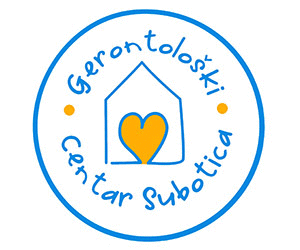 GERONTOLOŠKI CENTAR SUBOTICAIme i prezime srodnika: ________________________Kontakt telefon: 		________________________Objekat gde se nalazi korisnik usluga:_______________________________Ime i prezime korisnika usluga: ________________________________Datum posete:_______________*POPUNJEN FORMULAR POSLATI NA EMAIL:gcposete@gmail.com